NATIONAL ASSEMBLY QUESTION FOR WRITTEN REPLYQUESTION NUMBER: 1292DATE OF PUBLICATION:  MAY 2016Mr B M Bhanga (DA) to ask the Minister of Communications: Whether any action is being taken against (a) the Universal Service and Access Agency of South Africa (USAASA) (i) officials and/or (ii) board members, both current and previously employed, as well as (b) service providers contracted by USAASA to manage the evaluation of all bidding companies and the allocation of shares of orders placed for set-top boxes; if not, why not; if so, what are the relevant details? NW1440EREPLY: THE MINISTER OF COMMUNICATIONSThe Department has received the final forensic report on the Supply Chain Management process of STBs and related accessories from the National Treasury, and is currently studying the findings and recommendations.  It is too early to speculate whether there has been any wrongdoing on the part of the Universal Service and Access Agency of South Africa’s officials and/or board members, as well as service providers contracted to manage the evaluation of all bidding companies. MR NN MUNZHELELEDIRECTOR GENERAL [ACTING]DEPARTMENT OF COMMUNICATIONSDATE:MS AF MUTHAMBI (MP)MINISTER OF COMMUNICATIONSDATE: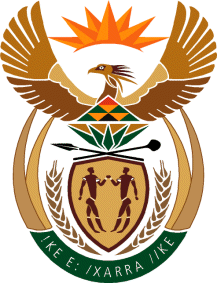 MINISTRY: COMMUNICATIONS
REPUBLIC OF SOUTH AFRICAPrivate Bag X 745, Pretoria, 0001, Tel: +27 12 473 0164   Fax: +27 12 473 0585Tshedimosetso House,1035 Francis Baard Street, Tshedimosetso House, Pretoria, 1000